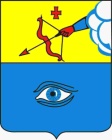 ПОСТАНОВЛЕНИЕ__19.02.2020____                                                                                 № ___21/6__ г. ГлазовО Штабе по благоустройству и санитарному состоянию территории города ГлазоваРуководствуясь пунктами 24, 25 части 1 статьи 16, статьей 48 Федерального закона от 06.10.2003 № 131-ФЗ «Об общих принципах организации местного самоуправления в Российской Федерации», пунктом 13 части 1 статьи 34 Устава муниципального образования «Город Глазов», в целях обеспечения надлежащего уровня благоустройства, соблюдения чистоты и санитарного состояния, установления единого порядка в решении вопросов содержания территории города ГлазоваП О С Т А Н О В Л Я Ю:	1.Утвердить следующий состав Штаба по благоустройству и санитарному состоянию территории города Глазова (далее – Штаб) на 2020 год:КоноваловСергей Николаевич        	Глава города Глазова,  председатель Штаба;Блинов СергейКонстантинович                              заместитель Главы Администрации города                                                           Глазова по вопросам строительства, архитектуры                                                           и жилищно-коммунального хозяйства,                                                           заместитель председателя Штаба;Шейко Евгений Юрьевич 	начальник управления жилищно-коммунального хозяйства, наделенного правами юридического лица,  Администрации города Глазова, заместитель председателя Штаба;Подлевских Софья Владимировна                      старший специалист отдела благоустройства  управления жилищно-коммунального хозяйства Администрации города Глазова, секретарь Штаба;Иные члены комиссииКасимова Лидия Владимировна                      заместитель начальника управления жилищно-коммунального хозяйства, наделенного правами юридического лица Администрации города Глазова по вопросам жилищного хозяйства; Анточ Евгений Павлович                начальник цеха № 11  АО «Чепецкий механический завод» (по согласованию);Волков Виктор Николаевич         представитель межмуниципального отдела Министерства внутренних дел России «Глазовский», государственный инспектор дорожного надзора  (по согласованию);Антипова Ольга Михайловна                          заместитель начальника управления имущественных отношений, наделенного правами юридического лица, Администрации города Глазова;МеркушинВасилий Вячеславович                   директор муниципального унитарного предприятия «Жилищно-коммунальное управление» муниципального образования «Город Глазов»                                                            (по согласованию);КасимовСалим Фатахутдинович                  начальник АХО АО «Глазовская мебельная фабрика»                                                            (по согласованию);СуслопаровАлександр Андреевич                     начальник управления архитектуры и градостроительства Администрации города Глазова;СмирновАлексей Николаевич                       представитель ФГКУ «2 отряд федеральной          противопожарной службы по Удмуртской  Республике», майор внутренней службы (по согласованию);ВдовинАлександр Владимирович              заместитель начальника управления жилищно-коммунального хозяйства, наделенного правами юридического лица,  Администрации города Глазова по вопросам благоустройства и городской инфраструктуры;ГерасимоваНадежда Андреевна                        главный специалист - эксперт сектора экономического анализа и планирования управления экономики, развития города, промышленности, потребительского рынка и предпринимательства Администрации города ГлазоваСабреков Алексей Николаевич      главный специалист-эксперт территориального отдела Управления Федеральной службы по надзору в сфере защиты прав потребителей и благополучия человека по Удмуртской Республике в городе Глазове (по согласованию);                                                   Черных Иван Алексеевич                             главный специалист МБУ «Центр достоверной информации и обеспечения безопасности» муниципального образования «Город Глазов»;КасимовТимур Владимирович                     временно исполняющий обязанности  директора муниципального унитарного предприятия «Глазовские теплосети» (по согласованию);БобырьАлексей Александрович                    директор ООО «Тепловодоканал» (по согласованию);КрючковСергей Анатольевич                        председатель общероссийского общественного движения  «Народный фронт «За Россию»,                                                           региональное отделение в Удмуртской Республике                                                           в городе Глазове (по согласованию);ВолковИгорь Анатольевич                         председатель Глазовской городской Думы                                                           (по согласованию).2. Рекомендовать Штабу:2.1.Руководствоваться Правилами благоустройства муниципального образования «Город Глазов», утвержденными решением Глазовской городской Думы от 25.10.2017 г.  № 292 и другими правовыми актами.2.2. Заседания Штаба проводить 1 раз в месяц, в периоды месячников санитарной очистки и благоустройства территории города – еженедельно.2.3.  При рассмотрении вопросов на заседание Штаба приглашать руководителей предприятий, задействованных в прямом и косвенном решении вопросов, связанных с благоустройством, санитарным состоянием территории города, содержанием водоемов, пляжей, городских общественных кладбищ, зеленых насаждений.3. Рекомендовать главному редактору МУП «Редакция газеты  «Красное знамя» муниципального образования «Город Глазов» и директору ООО «Информационно-производственная компания «ТВС» постоянно освещать в средствах массовой информации результаты работы Штаба, принятые им решения по рассматриваемым вопросам.4. Признать утратившим силу постановление Администрации города Глазова от 05.02.2019 № 17/5  «О Штабе по благоустройству и санитарному состоянию территории города Глазова».            5. Контроль за исполнением настоящего постановления возложить на заместителя Главы Администрации города Глазова по вопросам строительства, архитектуры и жилищно-коммунального хозяйства Блинова С.К.6. Настоящее постановление подлежит официальному опубликованию.Администрация муниципального образования «Город Глазов» (Администрация города Глазова) «Глазкар» муниципал кылдытэтлэн Администрациез(Глазкарлэн Администрациез)Глава города ГлазоваС.Н. Коновалов